DIA 1 DE JUNIO. GUÍA DE APRENDIZAJE CASA.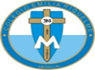 NOMBRE ______________________________________________________Buenos días queridas estudiantes nos colocamos en las manos de Dios con la certeza que él esta a nuestro lado acompañándonos, así como lo expreso cada uno de ustedes en el trabajo anterior del espíritu santo. Digámosle que nos siga acompañando e iluminando nuestro caminar en este tiempo de confinamiento y dificultad, pero con la plena seguridad que saldremos adelante.Hagamos la pausa activa. Les propongo ponerse de pie, estirar fuerte los brazos arriba, a los lados, a delante, atrás. Y con las palmas cantamos. Cuando un cristiano baila, baila, baila, mueve la cabeza, cabeza, cabeza, mueve los hombros, los hombros, los hombros, mueve la cintura, cintura, cintura, mueve los pies, pies, pies, pies.ACTIVIDAD DEL TALLER.  PÁG 60, 61,62 LAS PARÁBOLAS.Qué son las parábolas? Las parábolas de Jesús son aquellas breves narraciones dichas por Jesús de Nazaret que encierran una educación moral y religiosa, revelando una verdad espiritual de forma comparativa. En todas destaca la pequeñez de los comienzos; y el crecimiento progresivo de este Reino; su fuerza regeneradora para los llamados por Dios a la salvación, que alcanzarán si corresponden a esa vocación. Jesús predica utilizando parábolas, es decir, ejemplos vivos, imágenes tomadas de la vida ordinaria, dándoles contenidos ricos y amplios. VAMOS A PRACTICAR LA PARÁBOLA DE LOS TALENTOS.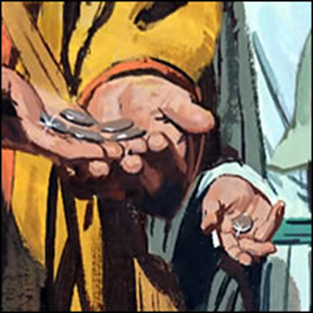 De nuevo la gracia y la libertad entran en juego en ese gran negocio de la salvación. "Es también como un hombre que al marcharse de su tierra llamó a sus servidores y les entregó sus bienes. A uno le dio cinco talentos, a otro dos y a otro uno sólo: a cada uno según su capacidad; y se marchó. El que había recibido cinco talentos fue inmediatamente y se puso a negociar con ellos y llegó a ganar otros cinco. Del mismo modo, el que había recibido dos ganó otros dos. Pero el que había recibido uno fue, cavó en la tierra y escondió el dinero de su señor. Después de mucho tiempo, regresó el amo de dichos servidores e hizo cuentas con ellos. Llegado el que había recibido los cinco talentos, presentó otros cinco diciendo: Señor, cinco talentos me entregaste, he aquí otros cinco que he ganado. Le respondió su amo: Muy bien, siervo bueno y fiel; puesto que has sido fiel en lo poco, yo te confiaré lo mucho; entra en el gozo de tu señor. Llegado también el que había recibido los dos talentos, dijo: Señor, dos talentos me entregaste, he aquí otros dos que he ganado. Le respondió su amo: Muy bien siervo bueno y fiel; puesto que has sido fiel en lo poco, yo te confiaré lo mucho: entra en el gozo de tu señor. Llegado por fin el que había recibido un talento, dijo: Señor, sé que eres hombre duro, que cosechas donde no sembraste y recoges donde no esparciste; por eso tuve miedo, fui y escondí tu talento en tierra: aquí tienes lo tuyo. Le respondió su amo, diciendo: Siervo malo y perezoso, sabías que cosecho donde no he sembrado y recojo de donde no he esparcido; por eso mismo debías haber dado tu dinero a los banqueros, y así, al venir yo, hubiera recibido lo mío junto con los intereses. Por lo tanto, quitadle el talento y dádselo al que tiene los diez. A cada uno según su capacidad. Sólo Dios sabe lo que cada uno ha recibido en inteligencia, carácter, familia, sensibilidad, dones de gracia, amigos. Los que dan frutos con sus talentos muestran la alegría por el bien realizado. Ojo…Esto mismo también nos puede estar pasando a nosotros. Dios nos ha dado muchas capacidades, pero nosotros no las ponemos a producir, nos dejamos llevar de la pereza, la inconformidad, la apatía, la desgana, el aburrimiento y se nos va la vida sin hacer nada. Que tristeza, cuando cada una de nosotras hemos sido creadas para volar alto, para tener ideales, sueños, y metas para alcanzar. 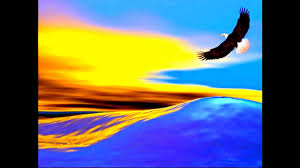 Vuela alto, Observa la imagen, y no te detengas.Tú vales mucho.Seamos como las águilas que vuelan en lo alto para ver mejor el panorama, no seamos aves rastreras, que se contentan con lo mínimo. 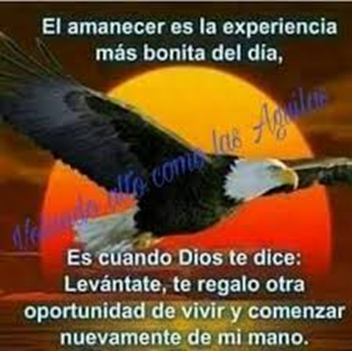 Animo a volar alto, y a poner a producir esos talentos que cada una tiene para el bien de una sociedad que las espera con los brazos abiertos. Muchas de ustedes ya saben bolar alto con su responsabilidad, con su dedicación, con su compromiso con sus padres, cada una sabe en qué grado de altura esta su vuelo.ACTIVIDAD.Subrayar 3 ideas centrales del texto. De qué trata la parábola.Cuáles son los talentos que Dios te ha dado, mírate a ti misma y descúbrelos.Que haces con los talentos, o cualidades o capacidades que Dios te dio?, los entierras o los pones a producir? Como lo nota su familia?  el colegio? o los amigos?Defina con claridad el concepto de Parábola.Aquí terminamos la actividad de la pág, 60. 61, 62. Y nos preparamos para el bimestral el próximo lunes 8 de junio. ¡ANIMO¡ NO BAJEN LA GUARDIA, NOS QUEDA POCO, CON LA AYUDA DE DIOS.OJO… Solo al correo de huribe@campus.com.co pues he tenido dificultad con el correo rubielita1. Pido este favor para no tener dificultad. Gracias.